                                                                                                      Όνομα: ………………….. Ένας φίλος σου εφηύρε ένα μαγικό φίλτρο που σε κάνει αόρατο. Το μαγικό φίλτρο θα το δοκιμάσετε για πρώτη φορά. Γράψε τι πρόκειται να κάνεις όταν δε θα σε βλέπουν οι άλλοι:…………………………………………………………………………………………………………………………………………………………………………………………………………………………………………………………………………………………………………………………………………………………………………………………………………………………………………………………………………………………………………………………………………………………………………………………………………………………………………………………………………………………………………………………………………………………………………………………………………………………………………………………………………………………………………………………………………………………………………………………………………………………………………………………………………………………………………………………………………………………………………………………………………………………………………………………………………………………………………………………………………………………………………………………………………………………………………………………………………………………………………………………………………………………………………………………………………………………………………………………………………………………………………………………………………………………………………………………………………………………………………………………………………………………………………………………………………………………………………………………………………………………………………………………………………………………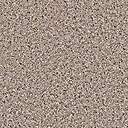 